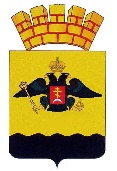 РЕШЕНИЕГОРОДСКОЙ  ДУМЫ  МУНИЦИПАЛЬНОГО  ОБРАЗОВАНИЯГОРОД  НОВОРОССИЙСКот ___________________							     № ______г. НовороссийскО внесении изменений в решение городской Думы муниципального образования город Новороссийск от 22 ноября 2022 года № 319 
«Об утверждении Прогнозного плана приватизации 
муниципального имущества муниципального образования 
город Новороссийск на 2023 год»В соответствии с Федеральным законом РФ от 21 декабря 2001 года 
№ 178-ФЗ «О приватизации государственного и муниципального имущества», Положением об управлении и распоряжении муниципальным имуществом муниципального образования город Новороссийск, утвержденным решением городской Думы муниципального образования город Новороссийск 
от 29 октября 2018 года № 345, руководствуясь Уставом муниципального образования город Новороссийск, городская Дума муниципального образования город Новороссийск  р е ш и л а:Внести изменения в решение городской Думы муниципального образования город Новороссийск от 22 ноября 2022 года № 319 
«Об утверждении Прогнозного плана приватизации муниципального имущества муниципального образования город Новороссийск на 2023 год», изложив приложение «Прогнозный план приватизации муниципального имущества муниципального образования город Новороссийск на 2023 год» 
в новой редакции (прилагается).Контроль за выполнением настоящего решения возложить на председателя постоянного комитета городской Думы по муниципальной собственности, земельным отношениям, вопросам торговли и потребительского рынка В.А. Козырева и заместителя главы муниципального образования город Новороссийск Д.К. Меланиди.Настоящее решение вступает в силу со дня его официального опубликования.Приложениек решению городской Думы муниципального образования город Новороссийск 
от _______________ № _______УТВЕРЖДЕНрешением городской Думымуниципального образования город Новороссийск 
от 22 ноября 2022 года № 319ПРОГНОЗНЫЙ  ПЛАНприватизации муниципального имущества 
муниципального образования город Новороссийск на 2023 годНачальник управления имущественныхи земельных отношений администрации муниципального образованиягород Новороссийск							  М.А. ВеливченкоГлава муниципального образованиягород Новороссийск_______________ А.В. КравченкоПредседатель городской Думы_______________ А.В. Шаталов№п/пНаименованиеобъектаАдрес объектаОриентиро-           вочная площадь объекта(кв. м)   Срокприва-тизации(квартал)123451.Нежилое помещение № 1, кадастровый номер 23:47:0305011:328г. Новороссийск, ул. Советов/Карла Маркса/Цедрика,д. 68/43/3, пом. I150,4I2.Нежилое здание,кадастровый номер 23:47:0208010:377,с земельным участком площадью 2 865 кв. м, кадастровый номер 23:47:0208010:5г. Новороссийск, ул. ц/з «Пролетарий», 
д. 220947,4II3.Нежилое здание, 
Литер: А, кадастровый номер 23:47:0116041:118,с земельным участком площадью 1500 кв. м., кадастровый номер 23:47:0116041:210Краснодарский край, 
г. Новороссийск,с. Абрау-Дюрсо,ул. Промышленная,д. 15460,6II123454.Нежилое здание, кадастровый номер 23:47:0117049:1721,с земельным участком, кадастровый номер 23:47:0117049:4444,с объектами инженерной инфраструктуры, предназначенными для осуществления деятельности по производству тепловой энергии в целях бесперебойного теплоснабжения подключенных потребителейКраснодарский край,г. Новороссийск,с. Глебовка, 
ул. Школьная, 
дом № 1140,5197,0II5.Объекты электросетевого хозяйства с земельными участками, предназначенные для обеспечения потребителей (физических 
и юридических лиц)г. Новороссийска электрической энергиейг. Новороссийск-III